                                                                                                                                                  26.02.2024rDotyczy:   przerw w dostawie energii elektrycznej dla mieszkańców zasilanych ze stacji transformatorowych:04.03.2024 w godz. 900-1300, Stacja: Mokre 2, obwód 40004.03.2024 w godz. 830-1330, Stacja: Wałdowo 104.03.2024 w godz. 800-1030, Stacje: Mały Rudnik 2, Pieńki Król. 205.03.2024 w godz. 830-1830, Stacja: Osnowo 205.03.2024 w godz. 900-1300, Stacja: Przydwórz 7, obwód 30005.03.2024 w godz. 830-1330, Stacja: Stolno 1, obwód 10006.03.2024 w godz. 900-1300, Chełmno, stacja: Szosa Łunawska 2, obwód 200, 600, 700, 800, 900, 100006.03.2024 w godz. 830-1300, Stacja: Łęg 4, obwód 30007.03.2024 w godz. 800-1700, Stacja: Niemczyk 1, obwód 100, 40007.03.2024 w godz. 830-1300, Stacja: Brudzawki 3, obwód 20007.03.2024 w godz. 830-1330, Stacja: Węgrowo 11, obwód 30008.03.2024 w godz. 830-1330, Stacje: Biały Bór 2, 14, 20, 2808.03.2024 w godz. 930-1600, Stacja: Białochowo 5, obwód 20008.03.2024 w godz. 730-1130, Grudziądz, stacja: Owczarki 5 Szkoła, obwód 40008.03.2024 w godz. 830-1300, Chełmno, stacja: Jezioro Starogrodzkie, obwód 10009.03.2024 w godz. 800-1200, Grudziądz, stacja: Rybacka, obwód 1000Za uciążliwości związane z wyłączeniem prądu przepraszamy.Szczegółowe informacje na stronie www.energa-operator.pl w zakładce „Awarie i Wyłączenia”.       Do wiadomości otrzymują: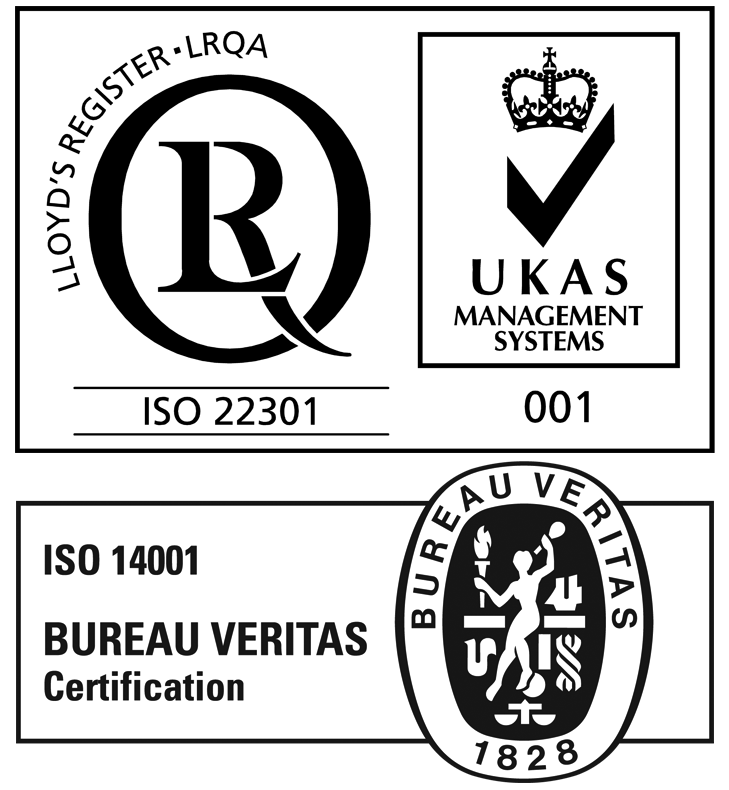 Urząd Gminy ChełmnoUrząd Miasta GrudziądzUrząd Gminy GrudziądzUrząd Gminy KsiążkiUrząd Gminy StolnoUrząd Gminy RogóźnoUrząd Miasta ChełmnoUrząd Gminy Papowo BiskupieUrząd Gminy Ryńsk